Publicado en Monzón (Huesca) el 10/05/2023 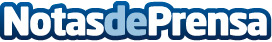 Megacity dispone de productos de alimentación, textil y limpieza para simplificar el día a día en la oficinaLa comodidad de comprar online productos de alimentación, textil y limpieza para el hogar y el lugar de trabajo es una ventaja significativa porque supone que empleados y administradores ahorrarán tiempo y esfuerzo cada díaDatos de contacto:María José GutiérrezCustomer Service Megacity610806709Nota de prensa publicada en: https://www.notasdeprensa.es/megacity-dispone-de-productos-de-alimentacion Categorias: Nacional Aragón Industria Alimentaria Oficinas Industria Téxtil http://www.notasdeprensa.es